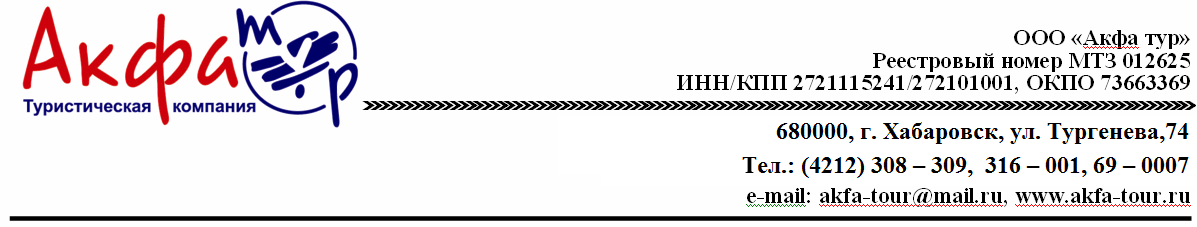 ПРОГРАММА ПРИЕМА В ХАБАРОВСКЕ 2 ДНЯГРУППА 42 РЕБЕНКА + 4 взрослыхРасчет на 45 человек+ 1 сопровождающий БЕСПЛАТНО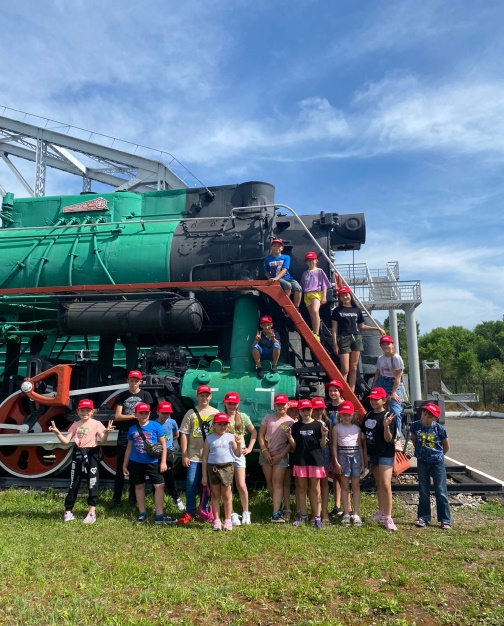 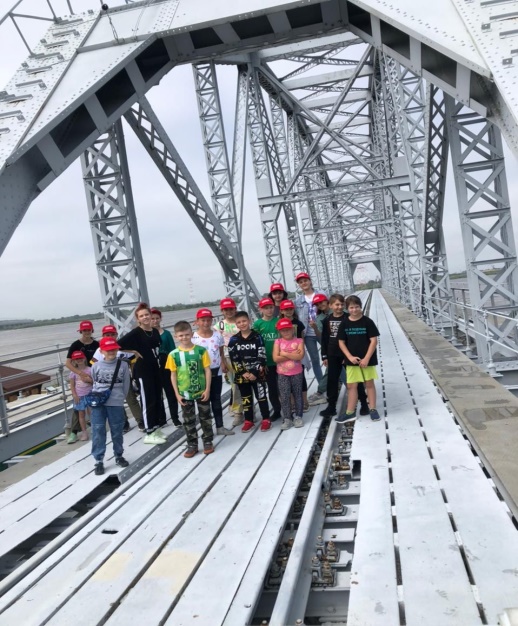 ПЕРВЫЙ ДЕНЬ06:52  Прибытие поездом на жд вокзал Хабаровска7:00 Встреча на Вокзале8:00 Завтрак в кафе на территории  вокзала8:30 – 12:30  Обзорная экскурсия по городу Хабаровск с гидом  с посещением музея Амурского Моста (с 11-00 до 12-00)13:00 Обед в кафе города14:00 Лазертаг-клуб, игра 2 часа
(рекомендовано спортивную форму одежды, с собой верх с длинным рукавом, сменка рекомендуется, но необязательно)16:30 Конный клуб – Арагон (экскурсия в конюшни+ катание)18:00 – 18:30 Приезд в отель, заселение.18:30 Ужин в KFC с мороженным)19:00 – 19:30 Возвращение в отель Амакс.ВТОРОЙ ДЕНЬ6:30 Выписка из отеля, сдача номеров7:00 Завтрак (ланч Бокс) 7:15 Трансфер в Аэропорт на автобусе.9:50 Вылет из ХабаровскаСТОИМОСТЬ ПРОГРАММЫ НА ЧЕЛОВЕКА (учитывая трансфер отель-аэропорт на обратном пути): 4700 руб/чел + 1 сопровождающий БЕСПЛАТНООтдельно Проживание в отеле «Амакс» с завтраком 3100 руб за 2-х местный номер.